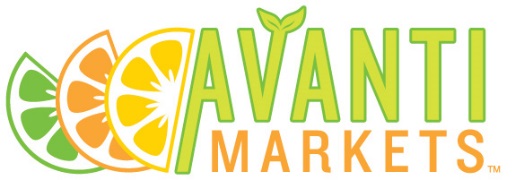 Name:						       		Name: ___________________________________Phone:						       		Phone: ___________________________________Email:						       		Email: ____________________________________Company:                                      		       		Company: _________________________________ Comments: _____________________________ 		Comments: _______________________________________________________________________		__________________________________________			    Thank you!                                           Thank you!Name:						       		Name: ____________________________________Phone:						       		Phone: ___________________________________Email:						       		Email: ____________________________________Company:                                      		       		Company: _________________________________ Comments: _____________________________ 		Comments: _______________________________________________________________________		__________________________________________			   Thank you!                                            Thank you!